WereldDiversiteit aan talenBestudeer bron 1 die bij deze opgave hoort.Wereldwijd worden zo’n 7.000 verschillende talen gesproken. De taal die op mondiale schaal als lingua franca wordt gezien, is niet de taal die door de meeste mensen als eerste taal wordt gesproken.a	Noem de taal‒	die op mondiale schaal wordt gezien als lingua franca;‒	die door de meeste mensen als eerste taal wordt gesproken.Gebruik bron 1 en de atlas.Bron 1 toont een lijst van zes landen waar de meeste talen worden gesproken. Behalve Papoea Nieuw-Guinea hebben deze landen een gemeenschappelijk demografisch kenmerk.b	Geef aan‒	welk demografisch kenmerk dit is;‒	waardoor juist in Papoea Nieuw-Guinea zo veel verschillende talen konden ontstaan.In Europese landen wordt vaak één gemeenschappelijke voertaalgesproken, terwijl de diversiteit aan talen in Afrikaanse landen vaak veel groter is (zie bron 1).c	Beredeneer dit vanuit de politieke dimensie.In (semi-)perifere landen neemt het aantal gesproken talen doorglobalisering af, terwijl in centrumlanden juist steeds meer verschillende talen worden gesproken.d	Geef aan dat door globalisering het aantal gesproken talen‒	in (semi-)perifere landen afneemt;‒	in centrumlanden toeneemt.WereldDiversiteit aan talenbron 1Diversiteit aan talen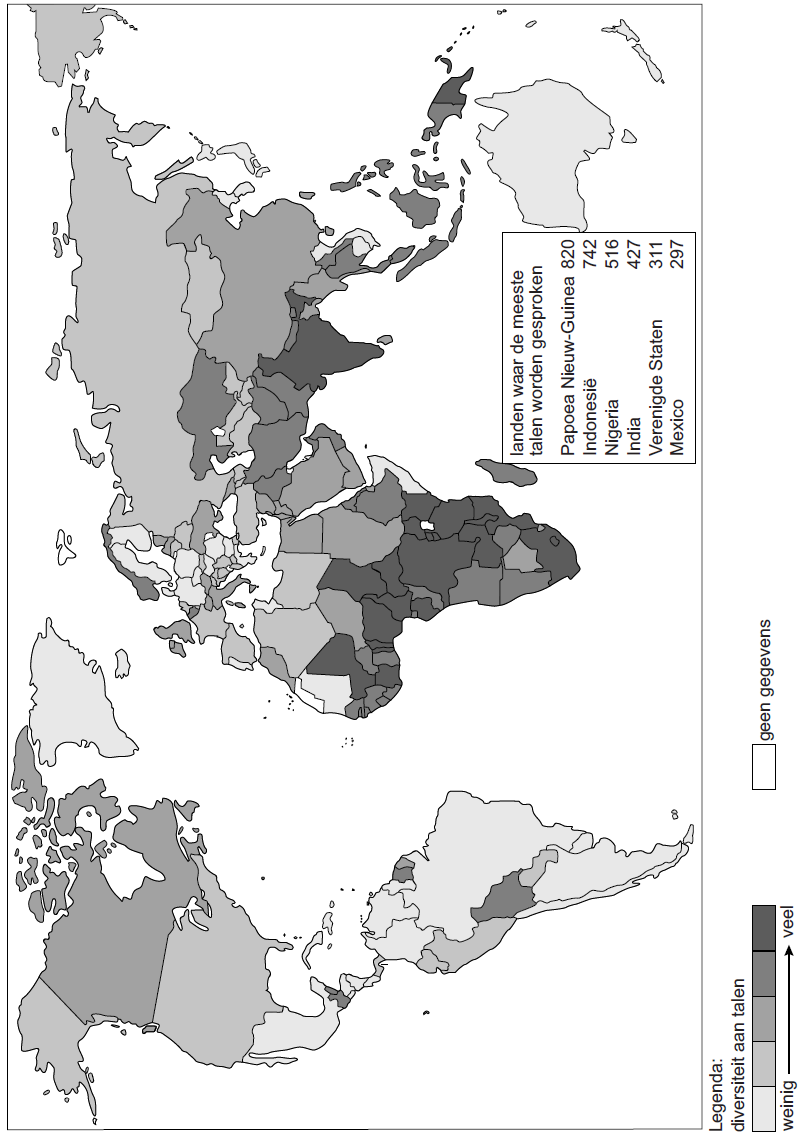 